STUDENT REGISTRATION FOR ILLEGAL DRUG LAB CLEANUP TRAINING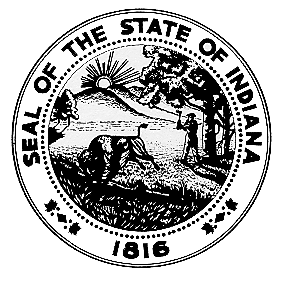 State Form 55457 (R4 / 8-17)INSTRUCTIONS:	1. Fill in all requested information using the check boxes and text fields provided. 		2. Please submit this registration to the Indiana State Department of Health’s Environmental Public Health Division via e-mail 		   to druglabcleanup@ISDH.in.gov or by fax to (317) 233-7047.		3. If you have any questions, call (317) 234-1819.TYPE OF TRAINING TYPE OF TRAINING             Initial              	  RefresherRequested class date (month, day, year)PERSONAL INFORMATIONPERSONAL INFORMATIONPERSONAL INFORMATIONNameNameNameName of company (if applicable)Name of company (if applicable)Name of company (if applicable)Address (number and street including apartment, unit or room number, if applicable)Address (number and street including apartment, unit or room number, if applicable)Address (number and street including apartment, unit or room number, if applicable)City or TownStateZIP CodeTelephone number with area code (office)(     )      Cellular number with area code (     )      Fax number with area code(     )      E-mail addressE-mail addressE-mail addressSIGNATURESIGNATURESignatureDate signed (month, day, year)Name (typed or printed)Title (typed or printed)